Števec življenjPri tej nalogi bomo ponovili, kako sprogramiramo smerne tipke, spreminjanje videza, predvajanje zvoka, v glavnem pa dodajanje spremenljivke, ki šteje življenja.Naloga:   Miš lovi slona  Navodilo:  V pravljicah velja, da se slon boji miši. Napiši program, v katerem se miš ves čas približuje slonu. Slona lahko premikaš po zaslonu z računalniško miško ali s smernimi tipkami.  Če se miš dotakne slona, slon zatrobi (predvaja zvok), in spremeni videz in barvo. Nato po eni sekundi slon spremeni videz nazaj v prvotno obliko.Miško postavi na začetku na naključno mesto na odru in naj se obrača proti slonu. Če se dotakne slona, slon za trenutek izgine.
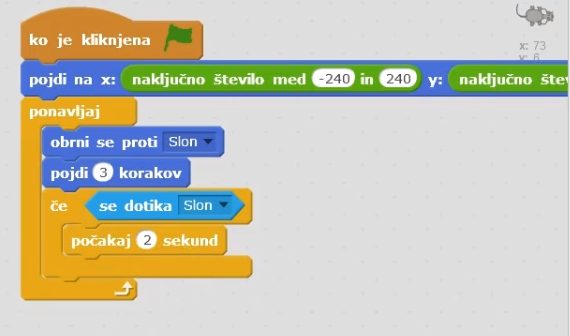 Pri tej nalogi bo imel slon 5 življenj (ustvari spremenljivko življenja). Vsakič, ko se miš dotakne slona, slon izgubi eno življenje. Ko izgubi vseh pet življenj, se igra konča (to naj se objavi)Dodatno:
Dodaj štoparico, ki meri čas, v katerem se miš petkrat dotakne slona.Veliko ustvarjalnosti in zabave ti želim pri delu,               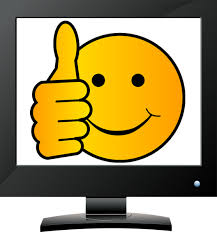 učiteljica Marjana                   